STOP MANIPULACI!!!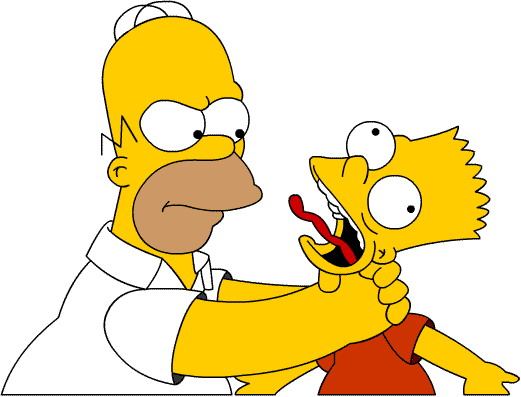 PROJEKT ZSV- LAĎKA POZDÍLKOVÁNAUČÍŠ SE ROZPOZNAT MANIPULACI A BRÁNIT SE JÍVYZKOUŠÍŠ SI ROLI MANIPULÁTORA I MANIPULOVANÉHOTROCHA TEORIE, HODNĚ AKTIVIT A ZÁBAVY7.11. OD 8.00-14.00 V UČEBNĚ 216S SEBOU POTŘEBUJEŠ JEN PSACÍ POTŘEBY, PŘÍPADNĚ SLANÉ NEBO SLADKÉ DOBROTY (ANO, JE TO MANIPULACE), KÁVA A ČAJ BUDE